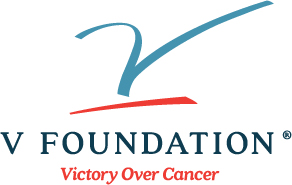 Nomination Form2022 Pediatric Cancer Research Grant Nomination form is due by February 15, 2022Email completed form to nominations@v.org Project title: (Please enter into box below)Legal name of the research institution or medical system to which the grant will be made - as the name should appear in the grant contract: (Please enter into box below)I am the Cancer Center Director, or comparable Administrative Official responsible for the internal nominee selection process.  By my signature, I am certifying that this is the individual who I am nominating and this nominee meets all applicant eligibility criteria:  Name and Title of Administrative Official: (Please enter into box below)Signature of Administrative Official: (Please enter signature into box below)Nominated APPLICANT Contact Information:Complete below ↓First and last name (including degrees):Name of Cancer Institute:Professional Title:E-mail address:Phone number:Grant Type-Please select one. Will your SOLE nominee apply for a V Scholar or a Translational Award?  V ScholarOR TranslationalGrants Office Contact Information: 		Complete below ↓Grants officer name: E-mail address:Phone number: